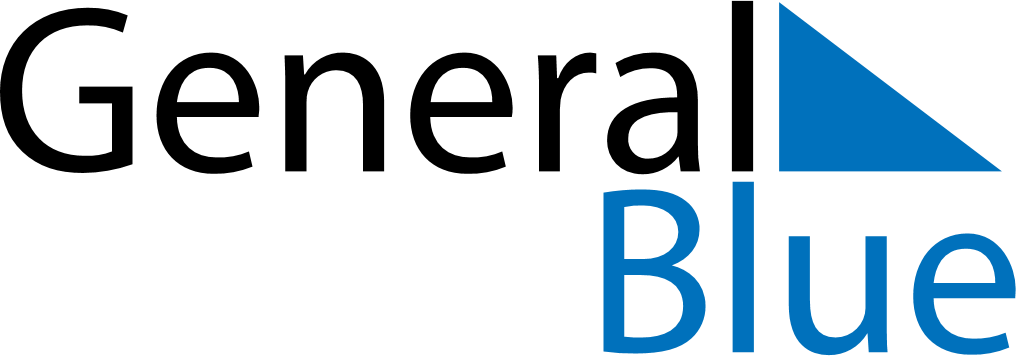 January 2027January 2027January 2027BoliviaBoliviaSUNMONTUEWEDTHUFRISAT12New Year’s Day34567891011121314151617181920212223Plurinational State Foundation Day2425262728293031